Об утверждении Положения о планировании мероприятий по поддержанию устойчивого функционирования организаций при военных конфликтах и содействии устойчивому функционированию организаций в чрезвычайных ситуациях муниципального и локального характера на территории МО Город ШлиссельбургВ соответствии с Федеральным  законом от 12 февраля 1998 года  №  28-ФЗ «О гражданской обороне», областным законом от 13 ноября 2003 года № 93-оз «О защите населения и территорий Ленинградской области от чрезвычайных ситуаций природного и техногенного характера», постановлением Правительства Ленинградской области от 16 июня 2014 года № 244 «Об утверждении Положения о планировании  мероприятий по поддержанию устойчивого функционирования организаций в военное время и содействии устойчивому функционированию организаций в чрезвычайных ситуациях межмуниципального и регионального характера» и ст. 3 Устава муниципального образования Шлиссельбургское городское поселение Кировский муниципальный район Ленинградской области, в целях  обеспечения эффективной работы, направленной на повышение устойчивости функционирования организаций, осуществляющих свою деятельность на территории МО Город Шлиссельбург:1. Утвердить Положение о планировании мероприятий по поддержанию устойчивого функционирования организаций при военных конфликтах и содействии устойчивому функционированию организаций в чрезвычайных ситуациях муниципального и локального характера на территории МО Город Шлиссельбург согласно приложению.2. Признать утратившим силу постановление администрации МО Город Шлиссельбург от 11 июня 2015 года № 174 «Об утверждении Положения о планировании мероприятий по поддержанию устойчивого функционирования организаций в военное время и содействии устойчивому функционированию организаций в чрезвычайных ситуациях муниципального и локального характера на территории МО Город Шлиссельбург».3. Контроль за исполнением настоящего постановления возложить на заместителя главы администрации по жилищно-коммунальному хозяйству и транспорту Р.А. Пятых.Глава администрации                                                                                                         А.А. РогозинРазослано: в дело, заместитель главы администрации по ЖКХ и транспорту, МКУ «УГХ и О», ТСЖ, ЖСК, ООО «НССЗ», НЛРВПиС, МКУ «КСК «Невский», МКУ «ШФСК», МКУ «Шлиссельбургская городская библиотека», МБОУДОД «Шлиссельбургская детская художественная школа», МБОУДОД «Шлиссельбургская детская музыкальная школа», МУП «ИД «Крепкий орешек», ВУС.Утвержденопостановлением администрацииМО Город Шлиссельбург от  04.02.2019   №  41(приложение)Положение о планировании мероприятий по поддержанию устойчивого функционирования организаций при военных конфликтах и содействии устойчивому функционированию организаций в чрезвычайных ситуациях муниципального и локального характера на территории МО Город Шлиссельбург1. Общие положения1.1. Положение о планировании мероприятий по поддержанию устойчивого функционирования организаций при военных конфликтах и содействии устойчивому функционированию организаций в чрезвычайных ситуациях муниципального и локального характера на территории МО Город Шлиссельбург (далее – Положение) определяет требования, направленные на повышение устойчивости функционирования организаций при военных конфликтах и в чрезвычайных ситуациях муниципального и локального характера на территории МО Город Шлиссельбург.1.2. Под устойчивым функционированием организаций в целях снижения возможных потерь и разрушений при военных конфликтах, в чрезвычайных ситуациях муниципального и локального характера, создания оптимальных условий для восстановления производства, обеспечения жизнедеятельности населения понимается:- для промышленных организаций - способность выпускать установленные виды продукции в заданных объемах и согласно номенклатуре, предусмотренных соответствующими планами, при военных конфликтах и в чрезвычайных ситуациях, а также приспособленность этих организаций к восстановлению после их повреждения;- для организаций, деятельность которых направлена на оказание услуг, - способность организации выполнять и восстанавливать свои функции.1.3. Повышение устойчивого функционирования организаций достигается заблаговременным осуществлением комплекса организационных и инженерно-технических мероприятий, направленных на сохранение жизни и работоспособности рабочих и служащих организаций, снижение возможных потерь основных производственных фондов, запасов материальных средств и иных ценностей.2. Обеспечение исследования устойчивости функционированияорганизации2.1. Исследование устойчивости функционирования организации заключается во всестороннем изучении условий, которые могут сложиться при военных конфликтах и в чрезвычайных ситуациях, определении их влияния на производственную деятельность.Цель исследования состоит в выявлении уязвимых мест в работе организации при военных конфликтах и в чрезвычайных ситуациях, выработке наиболее эффективных рекомендаций, направленных на повышение устойчивости функционирования организации.Рекомендации включаются в план мероприятий по повышению устойчивости функционирования организации.2.2. Наиболее трудоемкие работы (строительство защитных сооружений, подземная прокладка коммуникаций и другие) выполняются заблаговременно.Мероприятия, не требующие длительного времени на их реализацию или выполнение которых в мирное время нецелесообразно, проводятся в период угрозы нападения противника.Исследование устойчивости функционирования организаций проводится силами инженерно-технического персонала с привлечением соответствующих специалистов научно-исследовательских и проектных организаций по согласованию с ними.Организатором и руководителем исследования устойчивости функционирования организации является руководитель организации.3. Оценка потенциальной устойчивости функционированияорганизацииОценка потенциальной устойчивости функционирования организации включает:- анализ принципиальной схемы функционирования организации, обозначение элементов, влияющих на устойчивость ее функционирования;- оценку физической устойчивости зданий и сооружений, надежности систем управления, технологического оборудования, технических систем электро-, водо-, теплоснабжения, топливного обеспечения от поражающих факторов возможных чрезвычайных ситуаций, современных средств поражения и параметров возможных вторичных поражающих факторов;- прогнозирование возможных чрезвычайных ситуаций в организации и в зоне ее размещения, зоны воздействия поражающих факторов и определение критических параметров, при которых функционирование организации не нарушается, величины показателя, характеризующего сохраняющиеся возможности организации по выполнению возложенных задач.4. Подготовка организации к устойчивому функционированиюПри военных конфликтах и в условиях чрезвычайных ситуацийПодготовка организации к устойчивому функционированию при военных конфликтах и в условиях чрезвычайных ситуаций заключается в проведении комплекса мероприятий организационно-технического, технологического, производственного, экономического, научного, учебного и иного характера, направленных на снижение ущерба от чрезвычайных ситуаций, максимально возможное сохранение уровня выполнения производственных или иных целевых функций организации.5. Мероприятия по поддержанию устойчивого функционированияорганизаций при военных конфликтах5.1. Мероприятия по защите рабочих и служащих от поражающих факторов современных средств поражения включают:- укрытие людей в защитных сооружениях гражданской обороны (убежищах, противорадиационных укрытиях) и простейших укрытиях;- рассредоточение рабочих и служащих и эвакуация их семей;- использование средств индивидуальной защиты.5.2. Повышение эффективности защиты производственных фондов при воздействии на них современных средств поражения достигается:- при проектировании и строительстве в целях повышения устойчивости зданий и сооружений - путем применения для несущих конструкций высокопрочных и легких материалов (сталей повышенной прочности, алюминиевых сплавов), у каркасных зданий - применением облегченных конструкций стенового заполнения и увеличением световых проемов путем использования стекла, легких панелей из пластиков и других легко разрушающихся материалов;- при реконструкции существующих промышленных сооружений - применением облегченных междуэтажных перекрытий и лестничных маршей, усилением их крепления к балкам, применением легких, огнестойких кровельных материалов;- при угрозе нападения противника в наиболее ответственных сооружениях - введением дополнительных опор для уменьшения пролетов, усилением наиболее слабых узлов и отдельных элементов несущих конструкций.5.3. Повышение надежности функционирования средств производства достигается:- размещением тяжелого оборудования на нижних этажах;- прочным закреплением станков на фундаментах, устройством контрфорсов, повышающих устойчивость станочного оборудования к действию скоростного напора ударной волны;- размещением наиболее ценного и нестойкого к ударам оборудования в зданиях с повышенными прочностными характеристиками или в специальных защитных сооружениях, а более прочного ценного оборудования - в отдельно стоящих зданиях павильонного типа, имеющих облегченные и трудновозгораемые ограждающие конструкции, разрушение которых не повлияет на сохранность оборудования;- созданием запасов наиболее уязвимых деталей и узлов технологического оборудования, а также изготовлением в мирное время защитных конструкций (кожухи, камеры, навесы, козырьки и т.п.) для защиты оборудования от повреждений при обрушении конструкций зданий.5.4. Повышение устойчивости технологического процесса достигается:- заблаговременной разработкой способов продолжения производства при выходе из строя отдельных станков, линий, отдельных цехов за счет перевода производства в другие цеха;- размещением производства отдельных видов продукции в филиалах путем замены вышедших из строя образцов оборудования другими, а также сокращением числа используемых типов станков и приборов.Для случаев значительных разрушений необходимо предусматривать замену сложных технологических процессов более упрощенными с использованием сохранившихся наиболее устойчивых типов оборудования и контрольно-измерительных приборов.На всех объектах целесообразно разрабатывать способы безаварийной остановки производства по сигналу оповещения либо перевода на пониженный режим работы.5.5. Повышение надежности функционирования систем и источников энергоснабжения.Повышение устойчивости системы энергоснабжения организации осуществляется путем подключения системы энергоснабжения к нескольким источникам питания, удаленным один от другого на расстояние, исключающее возможность их одновременного поражения.В организациях, имеющих тепловые электростанции, рекомендуется оборудовать приспособления для работы тепловых электростанций на различных видах топлива, принимать меры по созданию запасов твердого и жидкого топлива, его укрытию и усилению конструкций хранилищ горючих материалов.В сетях энергоснабжения целесообразно проводить мероприятия по переводу воздушных линий энергопередачи на подземные, а линий, проложенных по стенам и перекрытиям зданий и сооружений, - на линии, проложенные под полом первых этажей (в специальных каналах).При монтаже новых и реконструкции старых сетей устанавливаются автоматические выключатели, которые при коротких замыканиях и при образовании перенапряжений отключают поврежденные участки.5.6. Повышение надежности функционирования систем и источников водоснабжения.Гарантированное снабжение водой обеспечивается только от защищенного источника с автономным защищенным источником энергии. Пожарные гидранты и отключающие устройства рекомендуется размещать на территории, которая не будет завалена в случае разрушения зданий и сооружений.Рекомендуется внедрять автоматические и полуавтоматические устройства, которые отключают поврежденные участки без нарушений работы остальной части сети водоснабжения.На объектах, потребляющих большое количество воды, применяется оборотное водоснабжение с повторным использованием воды для технических целей.5.7. Повышение надежности функционирования систем и источников газоснабжения.Для обеспечения устойчивого и надежного снабжения организации газом рекомендуется предусматривать его подачу в газовую сеть от газорегуляторных пунктов (газораздаточных станций). При проектировании, строительстве и реконструкции газовых сетей создаются закольцованные системы в каждой организации.В случае выхода из строя газорегуляторных пунктов и газораздаточных станций устанавливаются обводные линии (байпасы). Все узлы и линии устанавливаются под землей.Для уменьшения пожарной опасности проводятся мероприятия, снижающие возможность утечки газа. На газопроводах устанавливаются автоматические запорные и переключающие устройства дистанционного управления, позволяющие отключать сети или переключать поток газа при разрыве труб непосредственно с диспетчерского пункта.5.8. Повышение надежности функционирования систем и источников теплоснабжения.Инженерно-технические мероприятия по повышению устойчивости систем теплоснабжения проводятся путем защиты источников тепла и заглублением коммуникаций в грунт.Тепловая сеть строится по кольцевой системе, трубы отопительной системы прокладываются в специальных каналах. Запорные и регулирующие приспособления размещаются в смотровых колодцах и по возможности на территории зданий и сооружений. На тепловых сетях целесообразно устанавливать запорно-регулирующую аппаратуру (задвижки, вентили и др.), предназначенную для отключения поврежденных участков.5.9. Повышение надежности функционирования систем канализации.Мероприятия по повышению устойчивости системы канализации целесообразно разрабатывать раздельно для ливневых, промышленных и хозяйственных (фекальных) стоков.На объекте оборудуется не менее двух выводов с подключением к городским канализационным коллекторам.Для сброса целесообразно строить колодцы с аварийными задвижками и устанавливать их на объектовых коллекторах с интервалом  и по возможности на незахламленной территории.5.10. Обеспечение устойчивого снабжения всем необходимым для выпуска запланированной при военных конфликтах продукции.Надежность снабжения организаций материально-техническими ресурсами обеспечивается:- установлением устойчивых связей с предприятиями-поставщиками, организацией запасных вариантов производственных связей с предприятиями;- дублированием железнодорожного транспорта автомобильным и речным (или наоборот) для доставки технологического сырья и вывоза готовой продукции;- подготовкой складов для хранения готовой продукции, которую нельзя вывезти потребителям;- строительством за пределами крупных городов филиалов предприятия;- созданием в организации запасов сырья, топлива, оборудования, материалов и комплектующих изделий (гарантийный запас материалов должен храниться по возможности рассредоточено в местах, где меньше всего он может подвергнуться уничтожению).5.11. Повышение надежности и оперативности управления производством и гражданской обороной.Для устойчивости функционирования организации при военных конфликтах необходимо:- иметь пункты управления, которые должны обеспечивать руководство мероприятиями гражданской обороны и производственной деятельностью организации;- размещать диспетчерские пункты, автоматическую телефонную станцию (далее - АТС) и радиоузел организации в наиболее прочных сооружениях;- устраивать резервные электростанции для зарядки аккумуляторов АТС и питания радиоузла при отключении источника электроэнергии;- дублировать питающие фидеры АТС и радиоузла;- обеспечить надежность связи;- разработать надежные способы оповещения должностных лиц и производственного персонала организации, их дублирование.5.12. Подготовка к восстановлению нарушенного производства.Планы и проекты восстановления производства разрабатываются в двух вариантах - на случай получения объектом слабых разрушений и средних разрушений. Для этих условий определяются характер и объем первоочередных восстановительных работ.В расчетах по восстановлению зданий и сооружений указываются характер разрушений (повреждений), перечень и общий объем восстановительных работ (стоимость, трудоемкость, сроки восстановления), потребность в рабочей силе, привлекаемые строительные подразделения объекта и обслуживающие объект организации, потребности в материалах, машинах и механизмах.В расчетах на ремонт оборудования указываются вид оборудования и его количество, перечень ремонтно-восстановительных работ и их стоимость, необходимая рабочая сила, материалы и запасные части, сроки восстановления.При разработке планов и проектов восстановления, а также расчете сил и средств необходимо исходить из того, что восстановление объекта может носить временный характер.При определении времени на проведение восстановительных работ учитывается возможность радиоактивного заражения территории объекта, а при применении химического оружия - застоя отравляющих веществ.6. Мероприятия, рекомендуемые для осуществленияорганизациями в целях повышения устойчивого функционированияв чрезвычайных ситуациях муниципального и локальногохарактера6.1. Мероприятия по подготовке к функционированию организаций в чрезвычайных ситуациях межмуниципального и регионального характера включают:- осуществление организационно-экономических мер, способствующих повышению устойчивого функционирования организации;- подготовка вариантов возможного изменения и совершенствования производственных связей организаций и отраслей, в том числе систем жизнеобеспечения;- разработка и внедрение безопасных технологий ускоренной безаварийной остановки цехов, технологических линий и оборудования производств с непрерывным технологическим циклом, перевод их на безопасный режим функционирования в условиях чрезвычайной ситуации и при военных конфликтах;- разработка и реализация специальных инженерно-технических решений, обеспечивающих повышение физической и технологической стойкости производственных фондов, осуществление организационных и инженерно-технических мероприятий по защите производственных фондов и персонала от поражающих воздействий;- организация взаимодействия по осуществлению возможного (при необходимости) маневра ресурсами между организациями;- создание страхового фонда конструкторской, технологической, эксплуатационной документации;- накопление и поддержание в готовности к использованию резервных источников питания;- создание запасов энергоносителей, сырья, строительных материалов, других материальных средств, необходимых для поддержания функционирования организаций в условиях прерванного материально-технического снабжения;- осуществление подготовки к возможной эвакуации персонала и особо ценного оборудования;- осуществление подготовки к ведению инженерной, радиационной, химической, противопожарной, медицинской защиты персонала и организации;- осуществление подготовки к проведению мероприятий жизнеобеспечения населения и аварийно-спасательных и других неотложных работ;- осуществление подготовки к восстановлению нарушенного функционирования организаций и систем жизнеобеспечения населения.6.2. Мероприятия при угрозе возникновения чрезвычайной ситуации локального характера включают:- проверка систем оповещения и информирования населения;- снижение количества аварийных химически опасных веществ, пожаро- и взрывоопасных материалов на производстве;- подготовка защитных сооружений для защиты персонала от поражающих факторов;- усиление технологической дисциплины и охраны организации;- проверка готовности сил и средств для ликвидации последствий чрезвычайных ситуаций.Для реализации каждого из направлений проводятся организационные, инженерно-технические и специальные мероприятия.6.3. Мероприятия по подготовке органов управления, сил и средств организаций к действиям при возникновении чрезвычайных ситуаций локального характера включают:- прогнозирование последствий возможных чрезвычайных ситуаций и определение размеров опасных зон вокруг организации;- создание и оснащение пунктов управления и локальных систем оповещения;- подготовка руководящего состава к работе в особом режиме;- создание комиссий по вопросам повышения устойчивого функционирования организаций и обеспечение их работы в условиях возникновения чрезвычайных ситуаций;- разработка инструкций (наставлений) по снижению опасности возникновения аварийных ситуаций, безаварийной остановке производства, локализации аварий и ликвидации их последствий, а также организация восстановления нарушенного производства;- обучение производственного персонала соблюдению мер безопасности, порядку действий при возникновении аварийных ситуаций, локализации аварий и тушении пожаров, ликвидации последствий и восстановлении нарушенного производства;- подготовка сил и средств для локализации и ликвидации аварийных ситуаций и восстановления производства;- подготовка к эвакуации работников, членов их семей, населения и материальных ценностей из опасных зон чрезвычайных ситуаций;- проверка готовности локальных систем оповещения в чрезвычайных ситуациях;- разработка планов-графиков наращивания мероприятий по повышению устойчивости функционирования организаций.6.4. Инженерно-технические мероприятия, обеспечивающие повышение физической устойчивости зданий, сооружений, технологического оборудования и в целом производства, включают:- создание в организациях систем автоматизированного контроля за ходом технологических процессов, уровнем загрязнения помещений и воздушной среды цехов опасными веществами и пылевыми частицами;- создание локальных систем оповещения работников и населения о возникновении аварийных ситуаций;- накопление фонда защитных сооружений гражданской обороны и повышение защитных свойств убежищ и противорадиационных укрытий в зонах возможных разрушений и заражения;- осуществление противопожарных мероприятий;- сокращение запасов и сроков хранения взрывоопасных и пожароопасных веществ, обвалование емкостей для хранения легковоспламеняющихся жидкостей, устройство заглубленных емкостей для слива особо опасных веществ из технологических установок;- безаварийная остановка технологически сложных производств;- локализация аварийных ситуаций, тушение пожаров, ликвидация последствий аварий и восстановление нарушенного производства;- дублирование источников энергоснабжения;- защита водных источников и контроль качества воды;- защита наиболее ценного и уникального оборудования.6.5. Мероприятия по созданию благоприятных условий для проведения успешных работ по защите и спасению людей, попавших в опасные зоны, и быстрейшей ликвидации аварий и их последствий включают:- накопление средств индивидуальной защиты органов дыхания и кожи;- создание на химически опасных объектах организаций запасов материалов для нейтрализации разлившихся аварийных химически опасных веществ и дегазации местности, зараженных строений, средств транспорта, одежды и обуви;- разработка и внедрение в производство защитной тары для обеспечения сохранности продуктов и пищевого сырья при перевозке, хранении и раздаче продовольствия;- создание, сохранение и использование территориального страхового фонда документации на потенциально опасные объекты и объекты систем жизнеобеспечения населения;- проведение учений и тренировок по действиям в чрезвычайных ситуациях с органами управления, аварийно-спасательными формированиями и производственным персоналом организаций.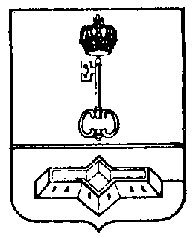 АДМИНИСТРАЦИЯ МУНИЦИПАЛЬНОГО ОБРАЗОВАНИЯШЛИССЕЛЬБУРГСКОЕ ГОРОДСКОЕ ПОСЕЛЕНИЕКИРОВСКОГО МУНИЦИПАЛЬНОГО РАЙОНАЛЕНИНГРАДСКОЙ ОБЛАСТИПОСТАНОВЛЕНИЕот 04.02.2019  № 41  